RE-W@RD:PER I CLIENTI RENAULT MEGANE E-TECH ELECTRIC ESCLUSIVI NFT E UN PROGRAMMA DI FIDELIZZAZIONE SU BLOCKCHAINRenault Italia lancia “re-w@rd”, iniziativa di customer engagement che integra un programma di fidelizzazione sviluppato sulla tecnologia blockchain e NFT (Non-Fungible Token), per un’esperienza superiore fra real time rewarding, sicurezza digitale ed esclusività.  I clienti sperimenteranno il programma e i suoi meccanismi di coinvolgimento e ricompensa relativi al  mondo Renault e ai  nostri premium  partner.re-w@rd nasce per i clienti di Megane E-Tech electric, il modello high-tech e nativo digitale con cui Renault ha aperto un nuovo capitolo della sua rivoluzione elettrica, offrendo un’inedita esperienza di guida, connettività e servizi.  Primo progetto marketing del mondo Renault ad utilizzare la blockchain come infrastruttura tecnologica, re-w@rd è una piattaforma web che permetterà ai clienti privati di Megane E-Tech Electric, previa iscrizione, di ricevere punti sotto forma di token, nel momento dell’ordine e nelle fasi successive all’acquisto, attraverso diverse interazioni con il Brand. Il cliente avrà la possibilità di utilizzare i propri token su un marketplace che mette a disposizione prodotti e servizi Renault e di esclusivi brand partner, nell’area Tech, Lifestyle, tra  cui Apple, Samsung e Sony.Ad arricchire il programma, una collezione esclusiva di NFT dedicati a Megane E-Tech Electric.In occasione del lancio, i clienti che adereriranno al programma entro il 21 maggio potranno aggiudicarsi un NFT esclusivo  e un’esperienza da sogno al  Roland Garros 2023, di cui Renault è premium partner. I clienti aderenti avranno la  possibilità di vincere un pacchetto che include tutti i servizi:-	2 biglietti per la finale femminile del Roland Garros che si terrà il 10 giugno 2023-	Accesso area VIP Renault nel villaggio Roland Garros-	Voli+transfer+hotel per Parigi-	NFT con la vincita certificataSaranno poi disponibili  altri NFT, tra cui  opere d’arte digitali originali come quella appositamente creata per il progetto da Aldo Salucci, autore emergente della scena artistica contemporanea digitale. Il marketplace di re-w@rd nasce per essere evolutivo, arricchendosi progressivamente di nuove esperienze e partner.re-w@rd sceglie l’innovativa tecnologia blockchain che permette una gestione nativa e condivisa dei punti fra Renault, clienti e partner del programma, rendendo il rewarding sicuro, trasparente, efficiente ed efficace per tutti gli attori coinvolti, ed offrendo un’esperienza time saving. Eliminando la necessità di interventi esterni, il cliente ha il vantaggio del real time rewarding, ovvero la possibilità di ricevere automaticamente ed istantaneamente il prodotto o il servizio desiderato. Un’evoluzione rispetto ai programmi di fidelizzazione tradizionali che impiegano in media dalle 24 alle 36 ore per convertire i punti dei clienti, rallentando notevolmente il processo di gratificazione istantanea insito nei programmi stessi. Il programma re-w@rd sarà  disponibile per tutti i clienti Megane E-Tech Electric che avranno l’opportunità di testarlo per alcuni mesi, contribuendo- con i loro feedback- ad identificarne potenziale e sviluppi successivi.  L’intero progetto, realizzato in collaborazione con qiibee e BKey Consulting, porta ancora una volta Renault a sperimentare tecnologie rivoluzionarie.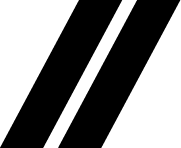 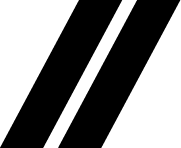 XXXXCosa è la blockchain?La blockchain è un registro de-centralizzato, governato da regole precise e da un meccanismo di consenso condiviso ed automatizzato, che permette di processare transazioni, aggiornando allo stesso tempo l’intera rete, istantaneamente e senza alcuna intermediazione. Per esempio, due attori (aziende o individui che siano), anche laddove non si conoscano, possono fare transazioni tra di loro (come scambiarsi valuta, o comprare e vendere asset digitali), senza la supervisione di un’istituzione terza che faccia da garante, come per esempio una banca. Tutte le transazioni sono raccolte in blocchi permanenti e crittografati - da qui il nome 'block - chain', ovvero catena di blocchi, tra loro collegati. Che cos’è un Non-Fungible Token (NFT)?L’ NFT è un gettone non riproducibile, un’unità digitale, unica e irripetibile, registrata sulla blockchain che certifica l’originalità di un bene o servizio proprio come un certificato di autenticità. Diventati popolari come immagini digitali in due dimensioni, gli NFT si sono arricchiti di contenuti, acquisendo il consenso di larga parte del mercato attuale.CENNI SU RENAULTMarca storica della mobilità e pioniere dei veicoli elettrici in Europa, Renault sviluppa da sempre veicoli innovativi. Con il piano strategico “Renaulution”, la Marca progetta una trasformazione ambiziosa e creatrice di valore.  Renault si sposta, quindi, verso una gamma ancora più competitiva, equilibrata ed elettrificata ed intende incarnare la modernità e l’innovazione a livello di servizi tecnologici, energia e mobilità nell’industria automotive, ma non solo. Contatto stampa Gruppo Renault Italia:Paola Rèpaci– Renault/ Alpine Product & Corporate Communication Managerpaola.repaci@renault.it Cell: +39 335 1254592; Tel.+39 06 4156965Siti web: it.media.groupe.renault.com/; www.renault.it    Seguici su Twitter: @renaultitalia